Ministère du Commerce, de l’Industrie et de l’ArtisanatAgence de Financement et de Promotion des Petites et Moyennes Entreprises 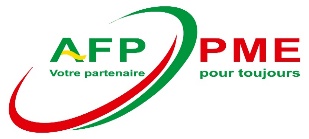 NOTE D’INFORMATIONFINANCEMENT DE LA RELANCE ÉCONOMIQUE FRE COVID-19Dans le cadre de la convention de mise en œuvre du mécanisme du Fonds de Financement de la Relance Economique (FRE COVID-19), le Gouvernement du Burkina Faso s’est engagé à mettre à la disposition des Fonds Nationaux de Financement (FNF) un montant de neuf (9) milliards FCFA (dont huit (8) milliards F CFA en 2020 et un (1) milliard FCFA en 2021) pour faciliter le financement des petites et moyennes entreprises touchées par la crise économique liée à la COVID-19.CONDITIONS D’ELIGIBILITEÊtre une Petite ou moyenne entreprise burkinabè exerçant principalement dans les secteurs impactés jugés prioritaires ; Être une entreprise, personne physique ou morale, formalisée ; Ne pas être déjà bénéficiaire d’un accompagnement financier dans le cadre du FRE-C	OVID-19, notamment auprès des banques, fonds nationaux et établissements financiers ;S’engager à maintenir les salariés et leurs salaires ;Accepter de se faire accompagner par les Centres de Gestion Agréé (CGA) pour le suivi comptable, fiscal et administratif ;Les nouveaux projets entrant dans le cadre de la revitalisation de l’économie Post Covid-19 pourraient être recevables.CONDITIONS D’OCTROI DU FINANCEMENTBesoins de financement en investissements et/ou en fonds de roulement,Montant de financement par bénéficiaire: 60 millions FCFA maximum,Durée de remboursement : 60 mois maximum,Différé : 06 mois maximum,Taux d’intérêt : 3,5% HT l’an.SECTEURS PRIORITAIRESSanté,Education – Formation,Artisanat,Tourisme,Hôtellerie,Restauration,Transport,Agroalimentaire,Commerce.GARANTIES POSSIBLES (sous réserve d’acceptation par le comité de prêt)Nantissement de biens,Garanties immobilières,Garantie financière (SOFIGIB, Fonds de solidarité Africain, etc.),Aval salarié,Assurances.COMPOSITION DU DOSSIERUne demande de financement adressée au Directeur Général de l’AFP-PME, précisant noms, prénoms, adresse du demandeur, objet de la requête, montant et durée du prêt sollicité ;Remplir le formulaire (par saisie informatique) décrivant le plan de relance de l’activité (canevas FRE COVID de l’AFP-PME à télécharger sur le lien  www.afppme.bf  ou dans les représentations régionales de l’AFP-PME et les Directions Régionales du Commerce, de l’Industrie et de l’Artisanat (DRCIA) ;Copies des documents annexes à joindre :  CNIB ou Passeport valide,RCCM,IFU,Etats financiers et projections financières sur la durée du prêt,Contrats, bons de commandes ou marchés,Factures Proforma,Titres de propriété, évaluation, preuves de la garantie, Une procuration si la garantie proposée appartient à une personne autre que le demandeur du prêt,Tout document ou pièce susceptible d’apporter un plus au dossier,Payer les frais d’ouverture de dossiers de 5 000 FCFA.Le délai de dépôt est fixé au plus tard le 30 octobre 2020.LIEUX DE DEPÔT DES DEMANDES DE FINANCEMENTOuagadougou
Direction Régionale du Centre AFP-PME
Immeuble Pharmacie Nouvelle, non loin du Ciné Burkina   Tel. 25 31 83 11/25 31 83 12Email: direction@afppme.bf Bobo-Dioulasso
Direction Régionale de l’Ouest AFP-PME
Sect. 24 / Immeuble MANDE OUSMANE, en face de la Boulangerie Pyramide
Tel. 20 97 29 40Directions Régionales du Commerce, de l’Industrie et de l’ArtisanatBanfora (Cascades)		  70 06 05 10Bobo-Dioulasso (Hauts-Bassins) 20 98 20 79Dédougou (Boucle du Mouhoun) 51 10 76 84Dori (Sahel)       	70 00 89 26Fada N’Gourma (Est)	71 05 56 77Gaoua (Sud-Ouest) 	72 48 76 86Kaya (Centre-Nord)	60 00 19 20Koudougou (Centre-Ouest)70 47 97 39Ouahigouya (Nord)		70 05 50 85Manga (Centre-Sud)		71 61 54 83Tenkodogo (Centre-Est)	70 59 05 75Ziniaré (Plateau Central)	70 78 53 26Guichet de la Maison de l’Entreprise du Burkina Faso (MEBF) à Bagré Pôle :  70 17 92 77Contactez-nous pour plus d’informations !www.afppme.bf Facebook.com/AfpPme Email: direction@afppme.bf 01 BP 1777 Ouagadougou, Burkina Faso Tel: +226 25 31 83 11/12